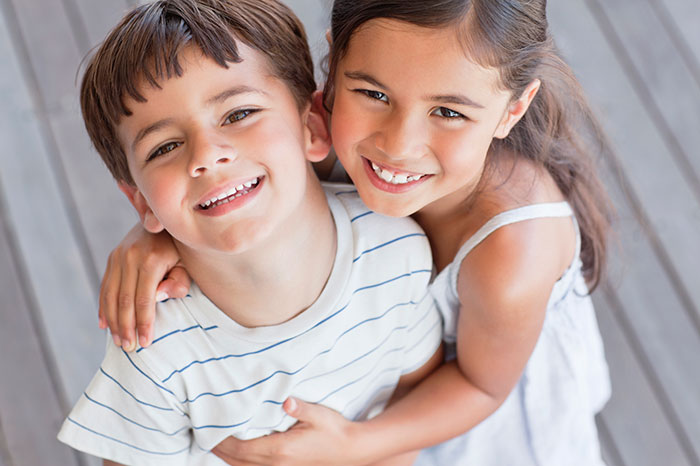              ОДЕЖДА ДЛЯ ДЕВОЧЕК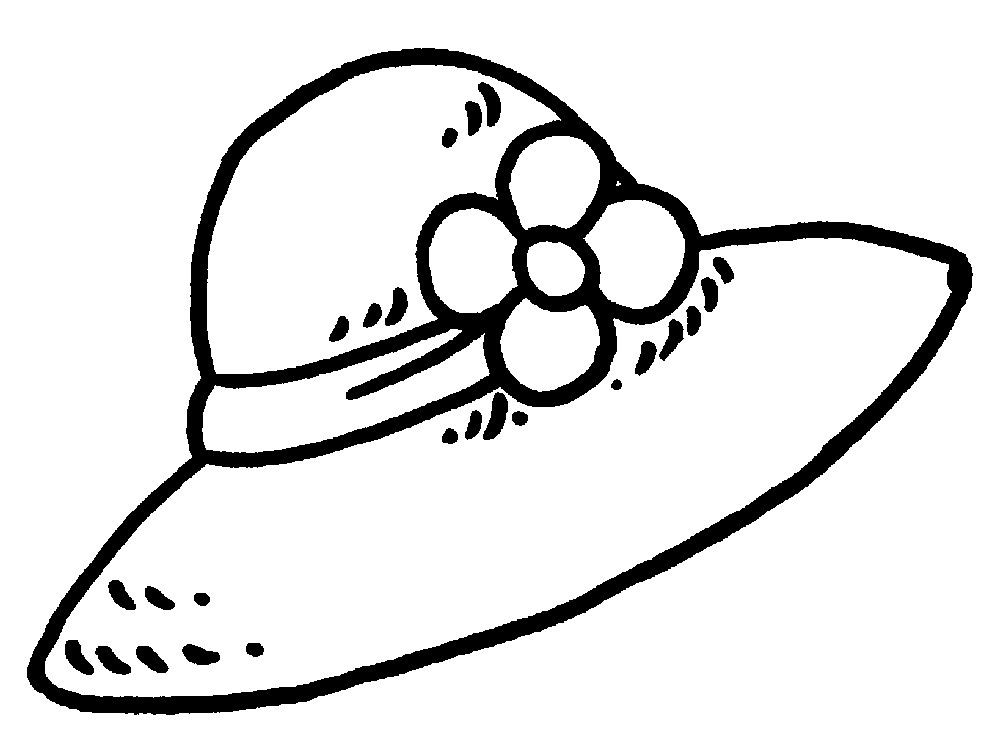 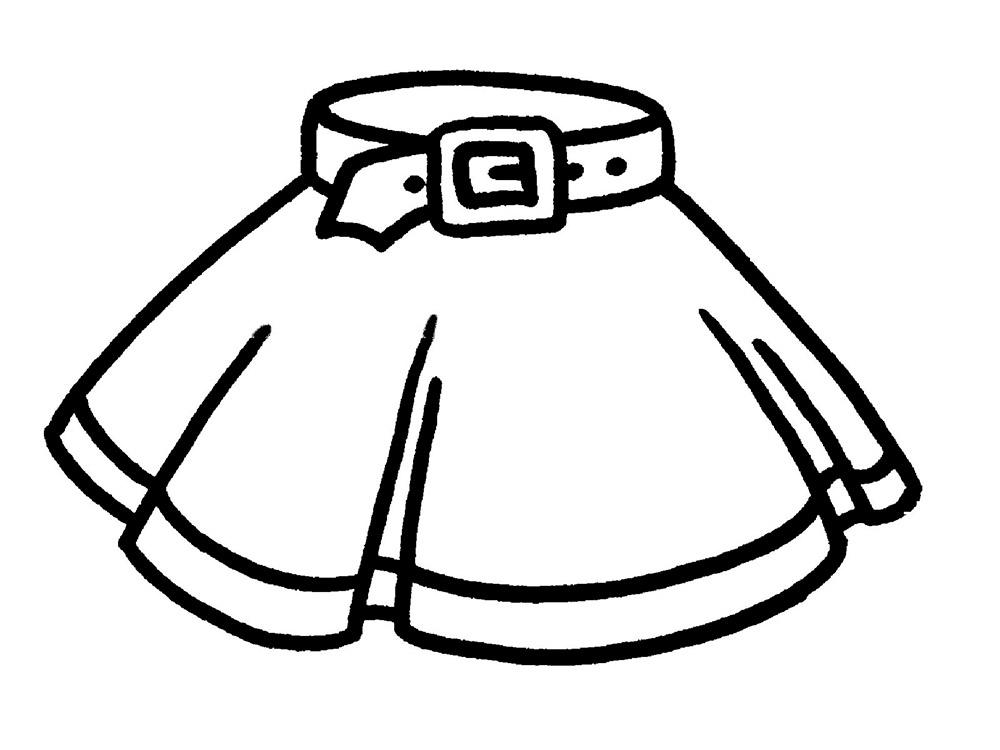 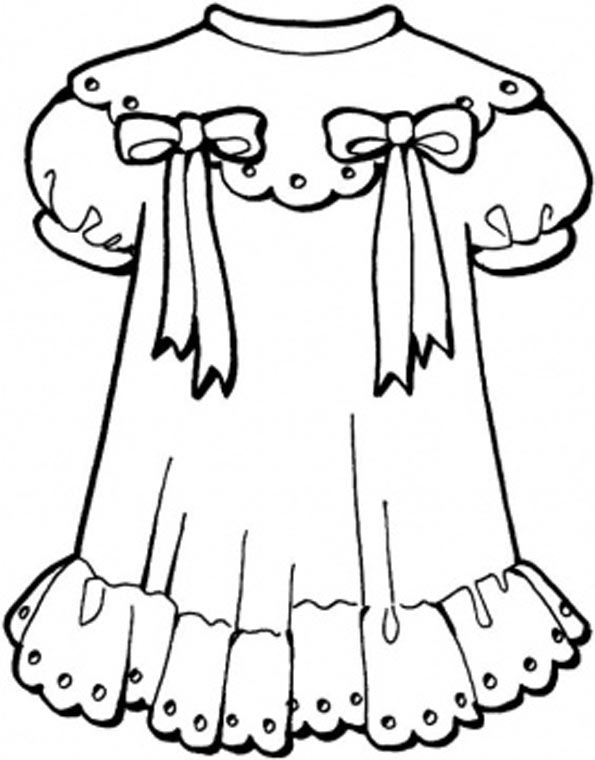 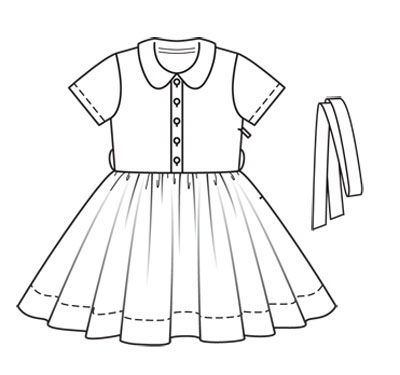 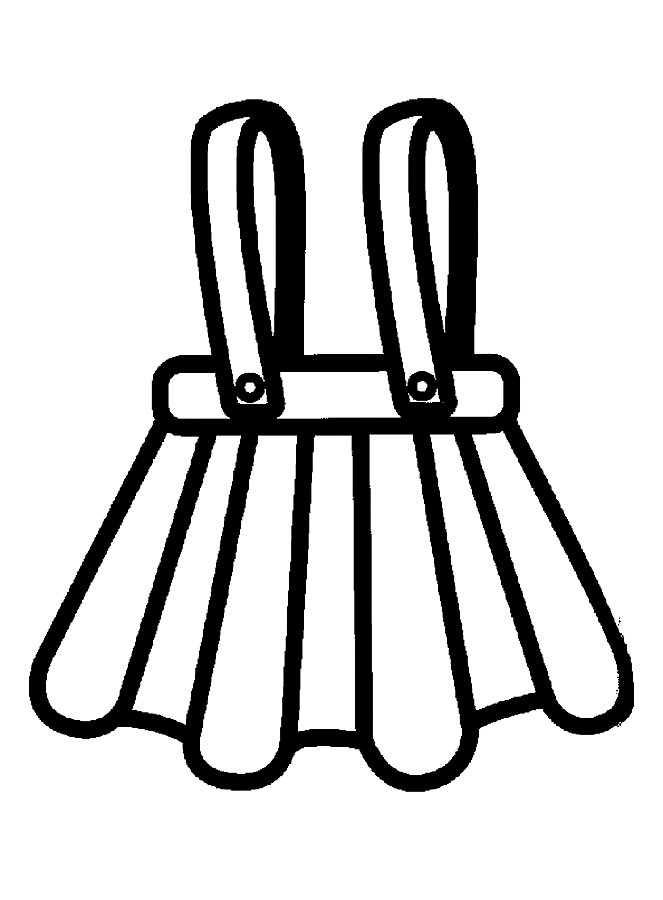 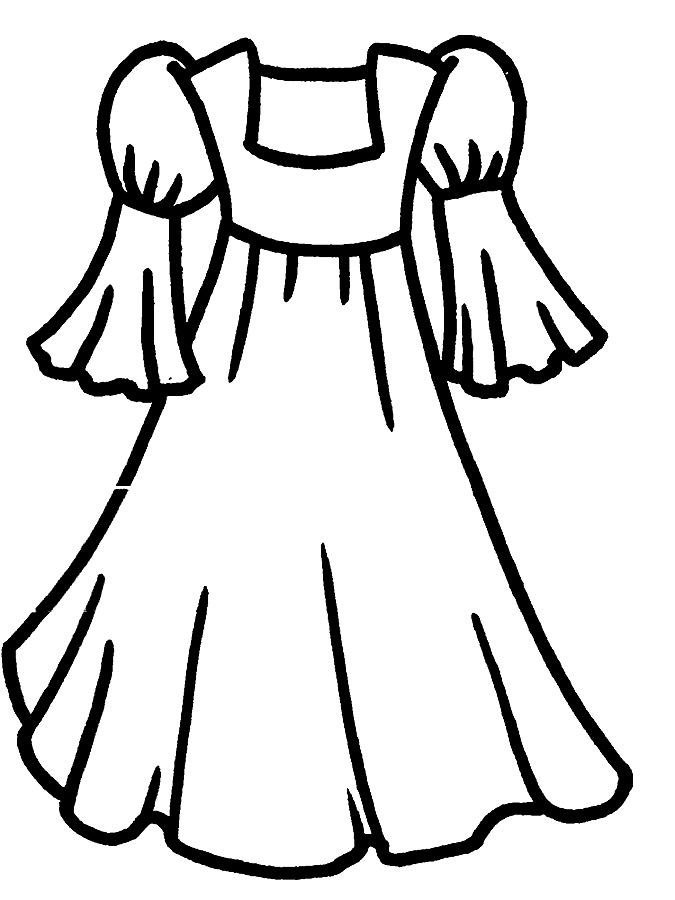 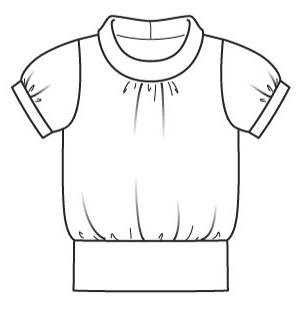 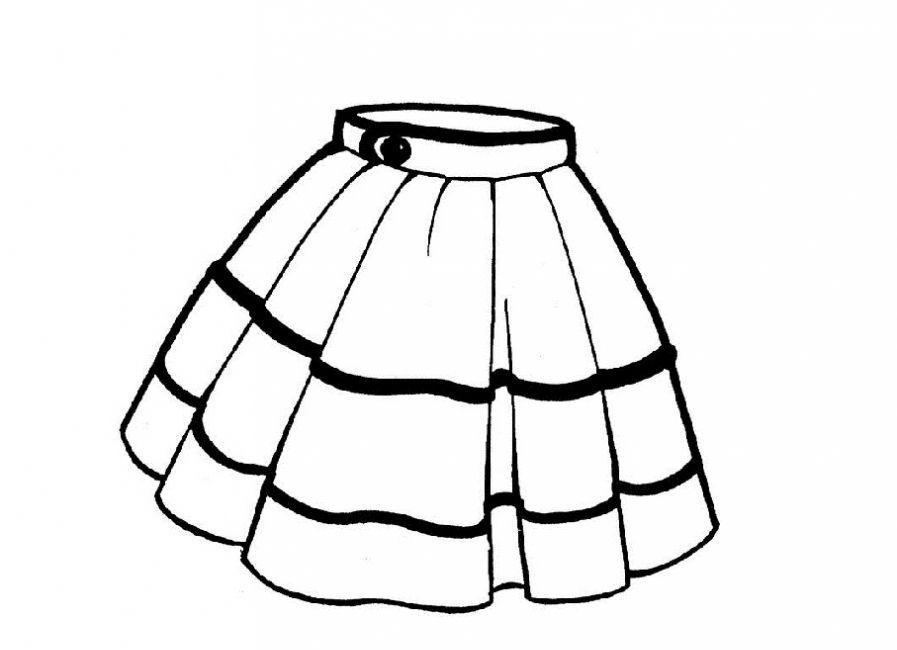 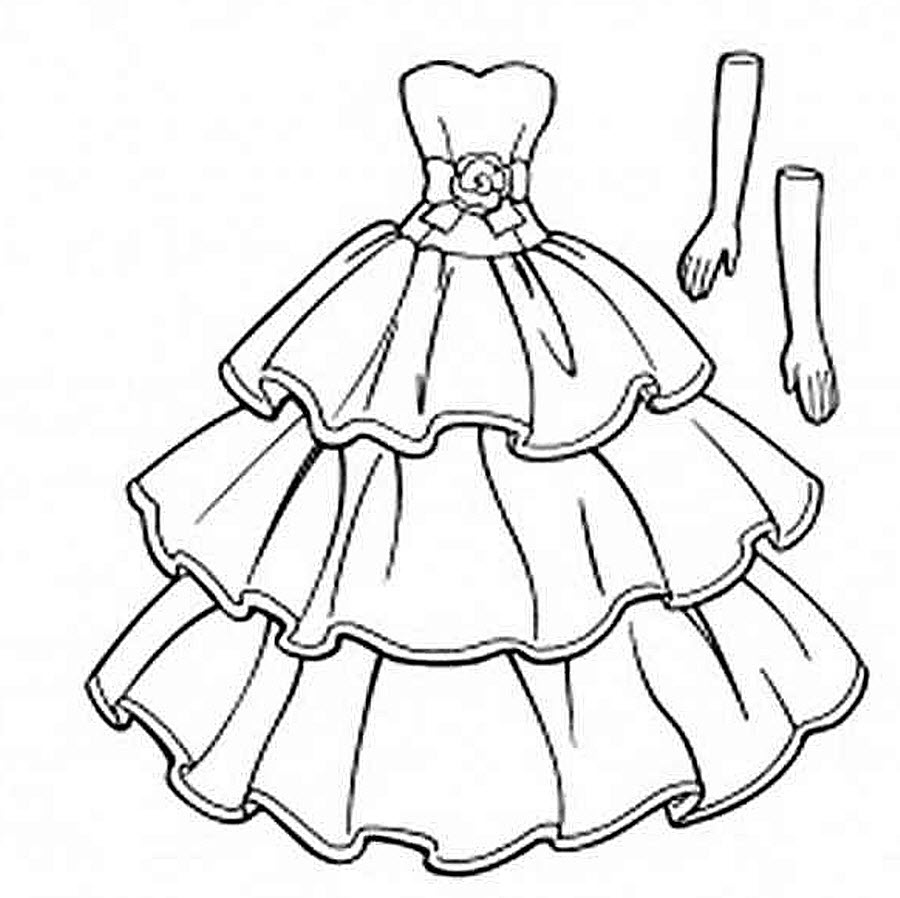 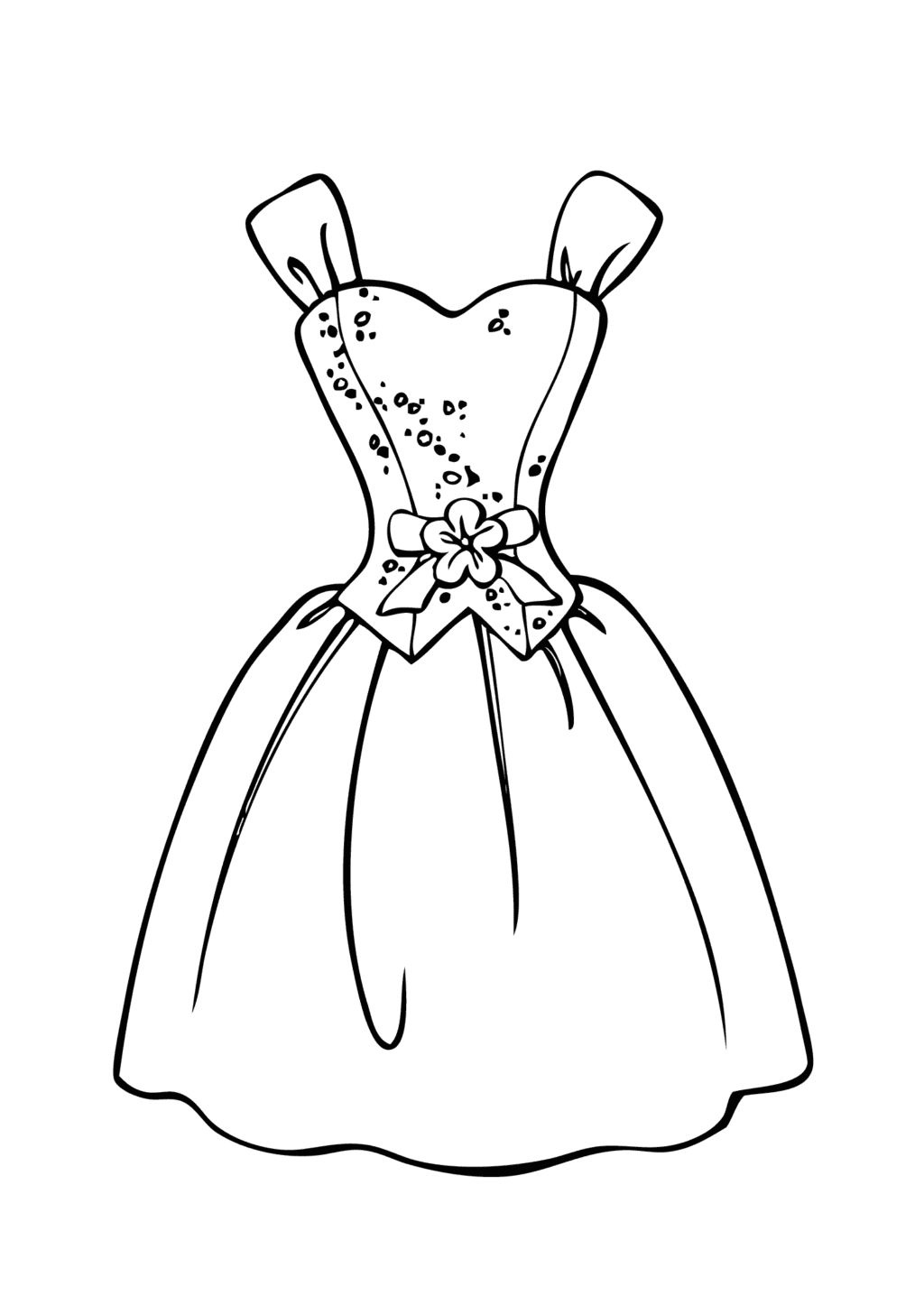 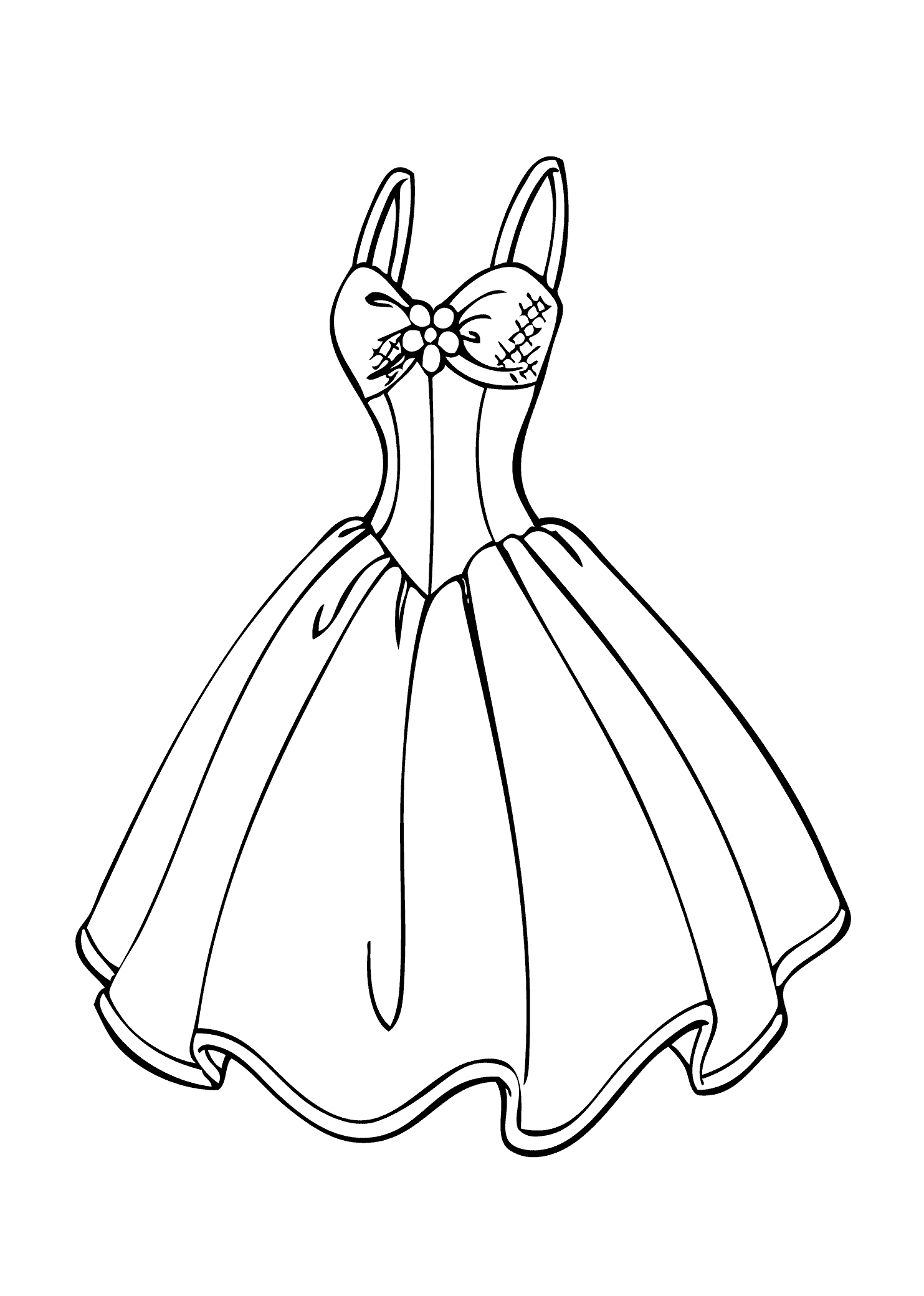 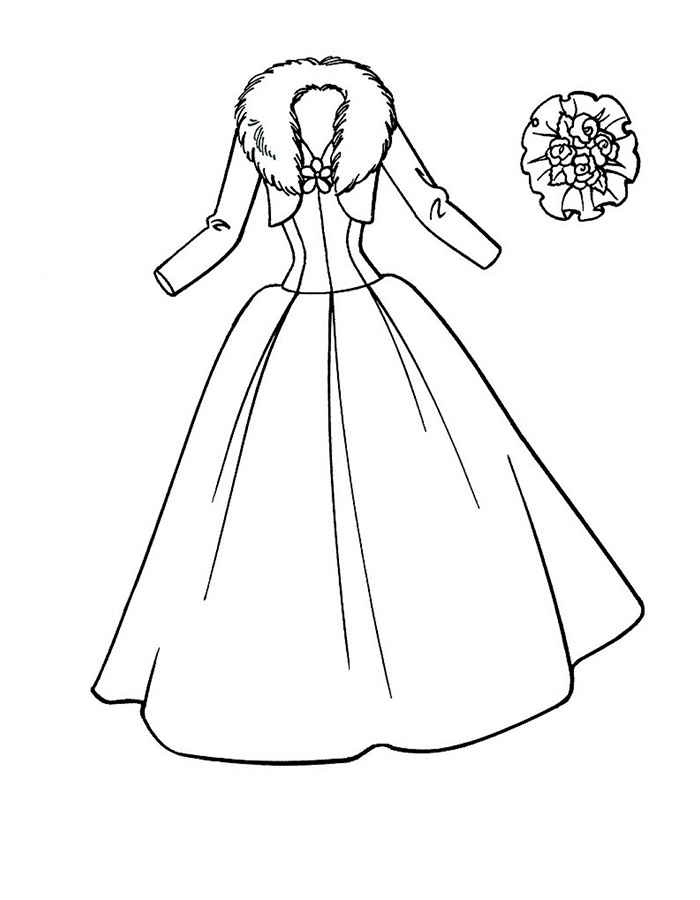 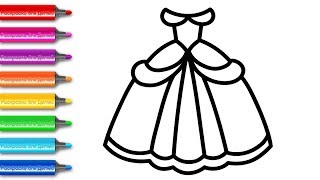 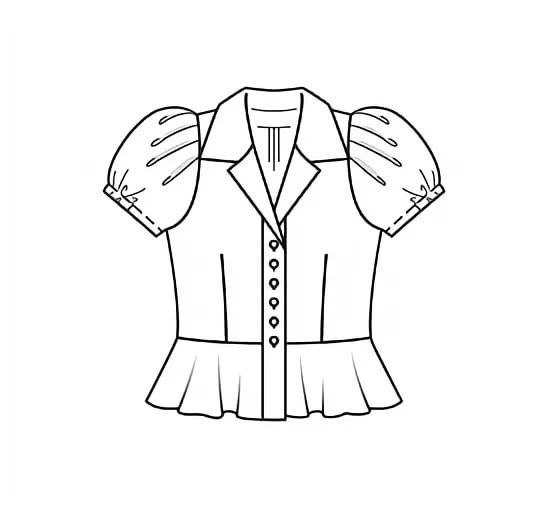 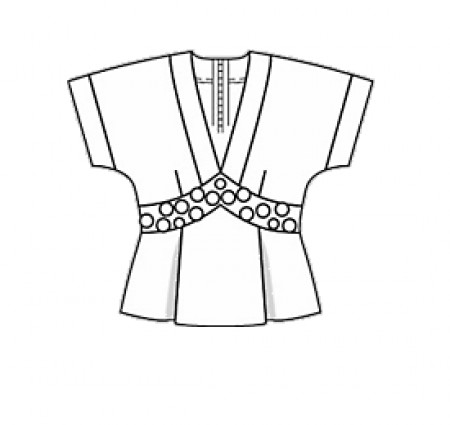 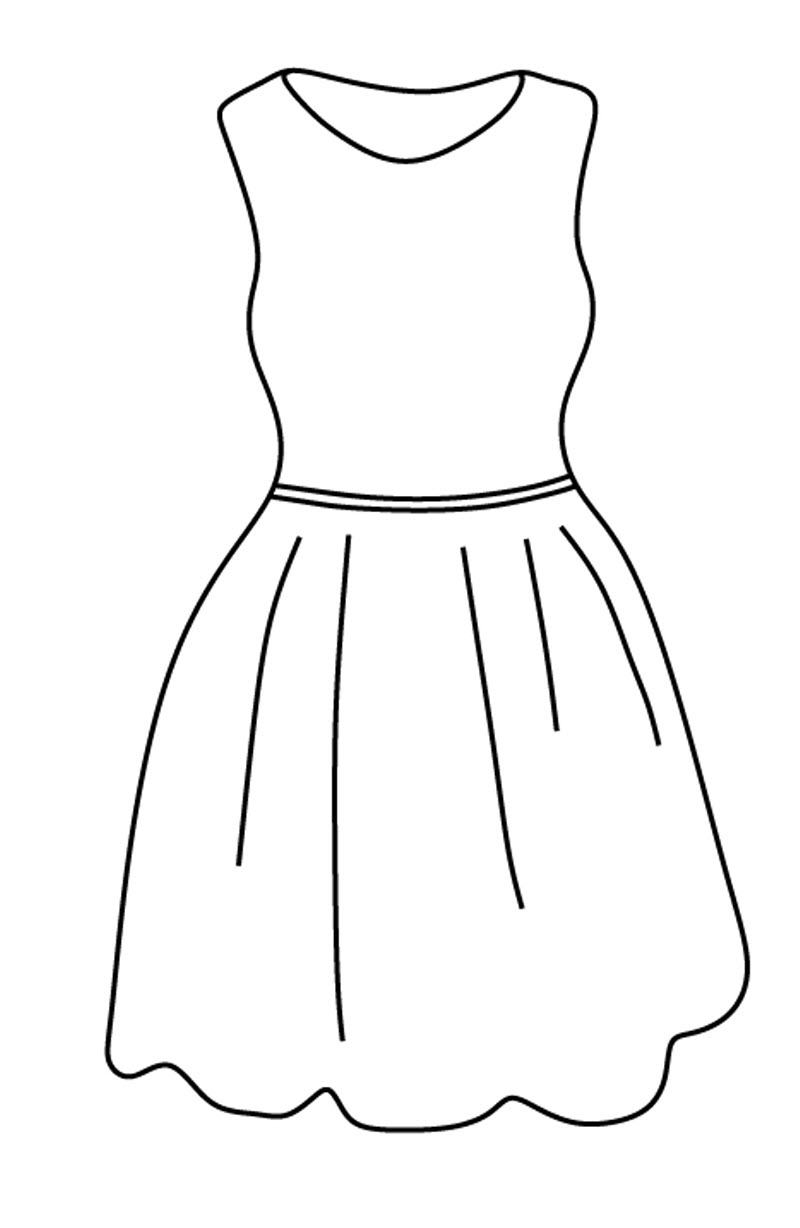 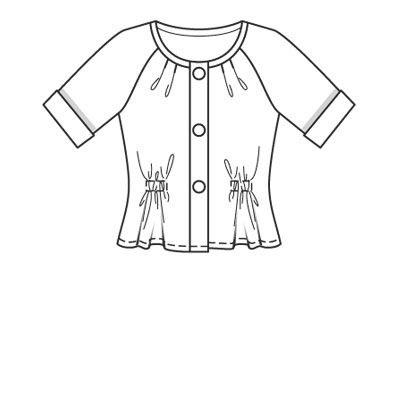 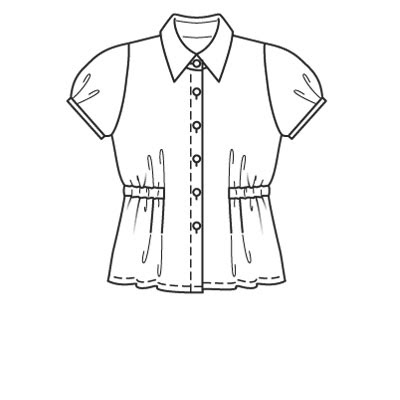 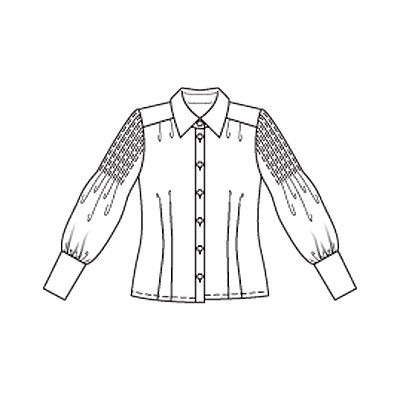 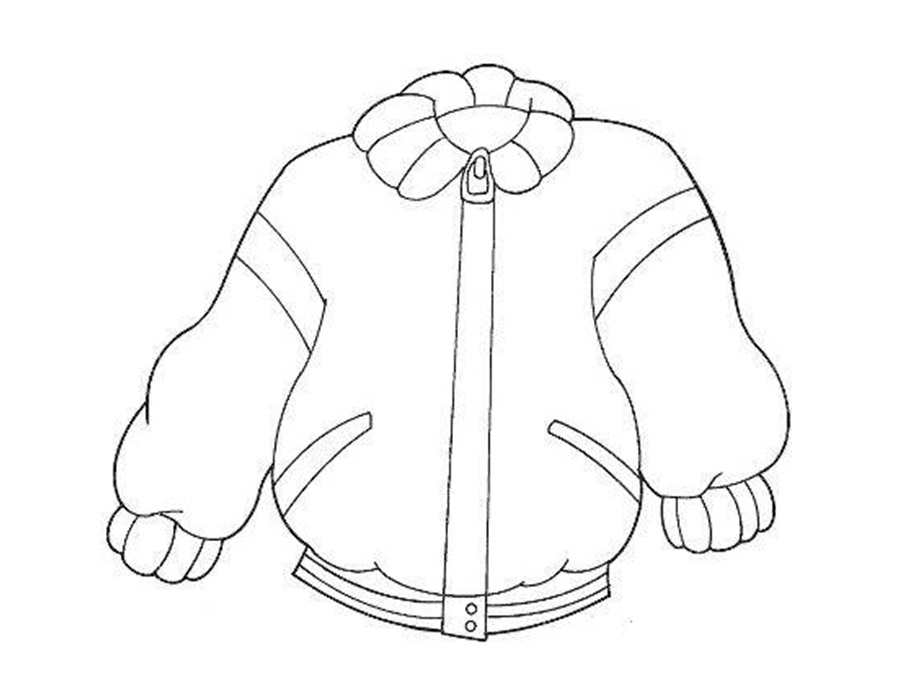 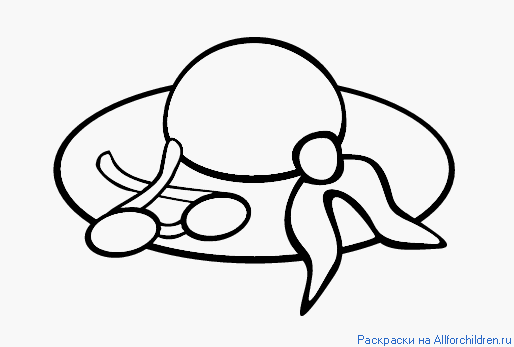 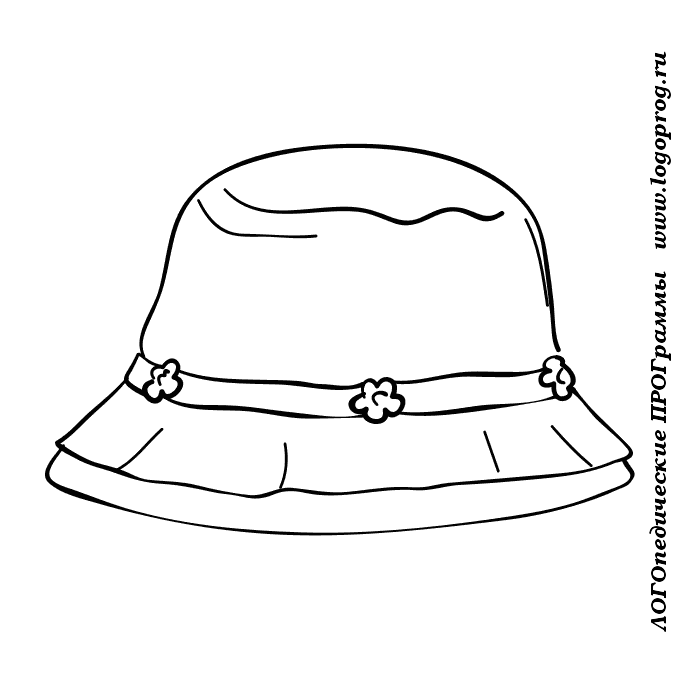 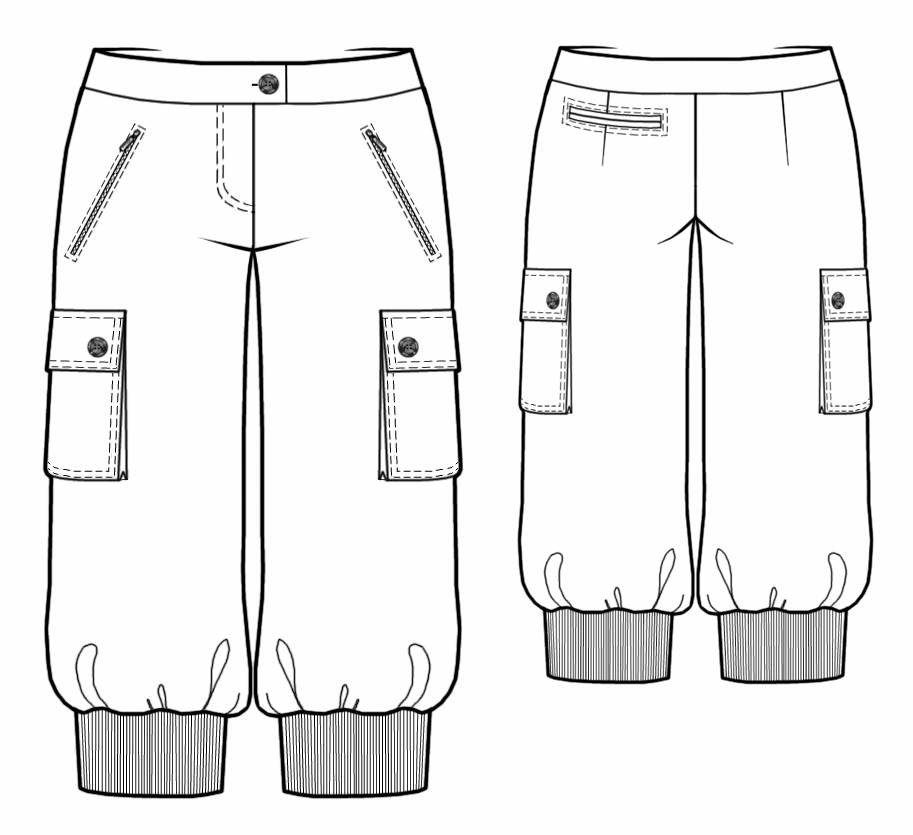 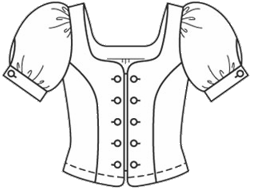 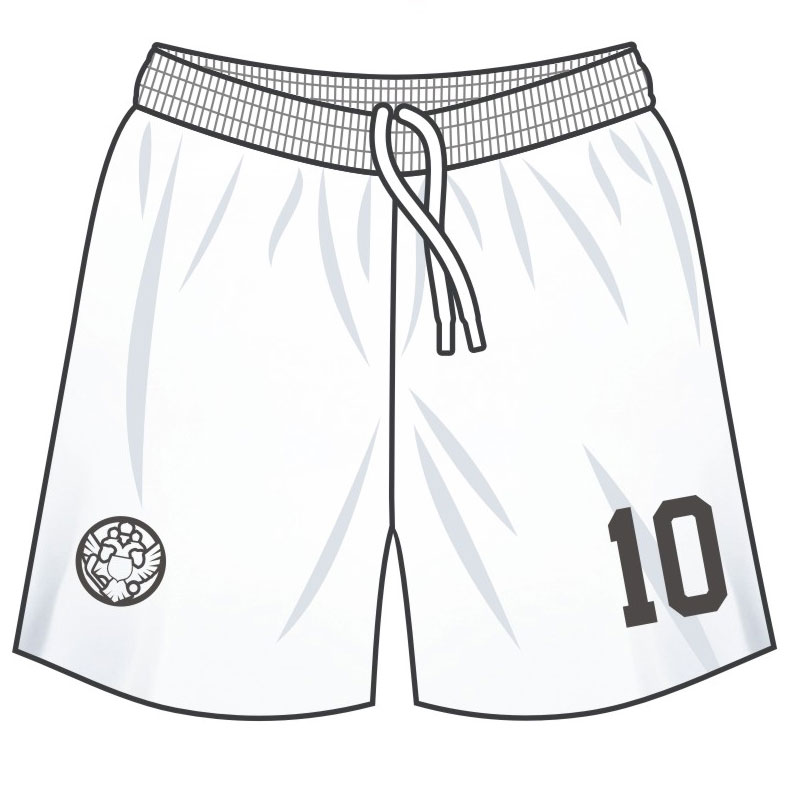 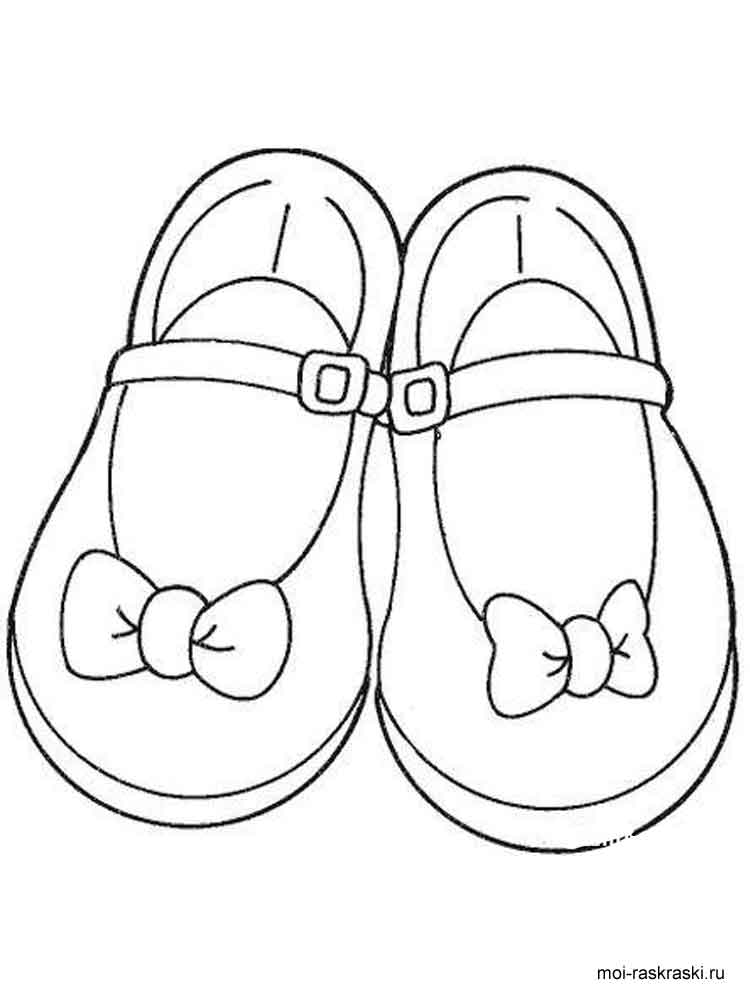 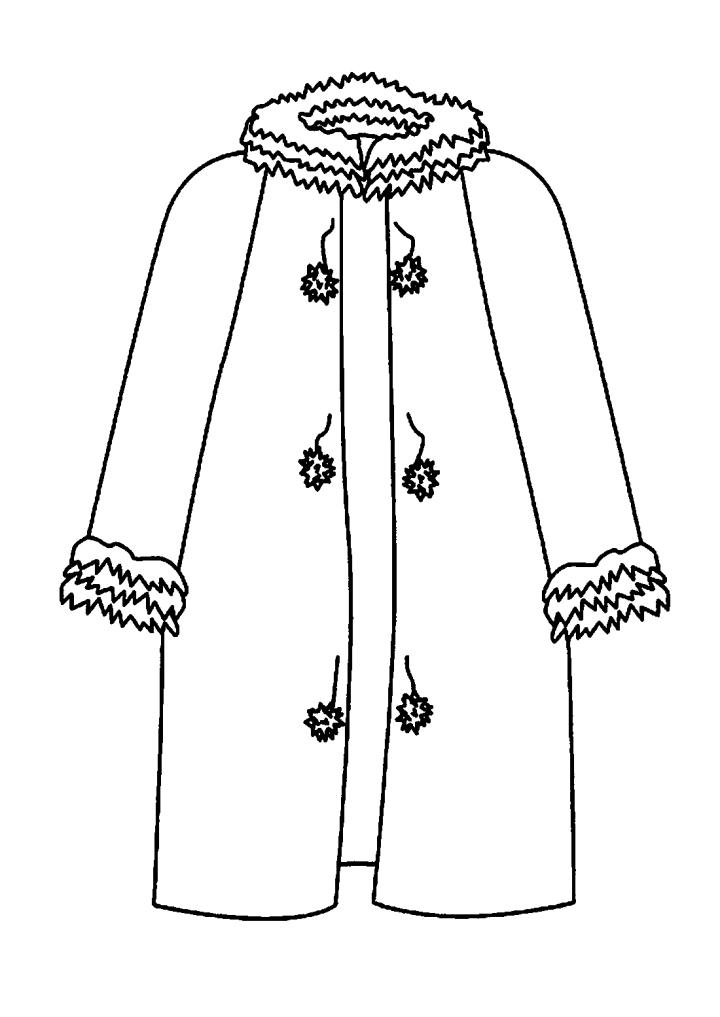 ОДЕЖДА ДЛЯ МАЛЬЧИКОВ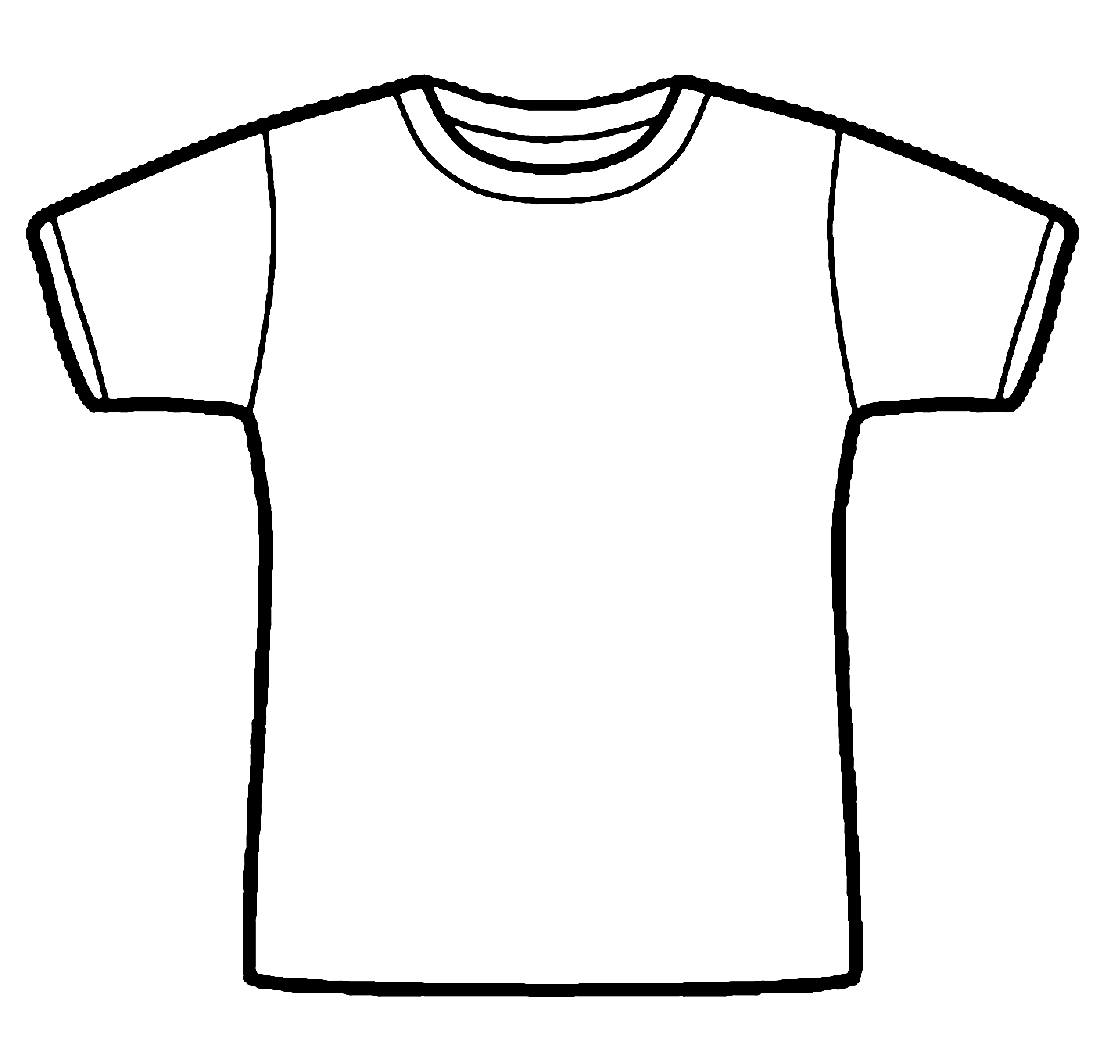 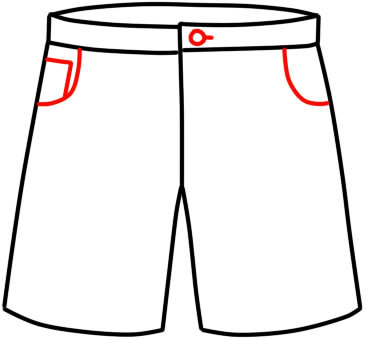 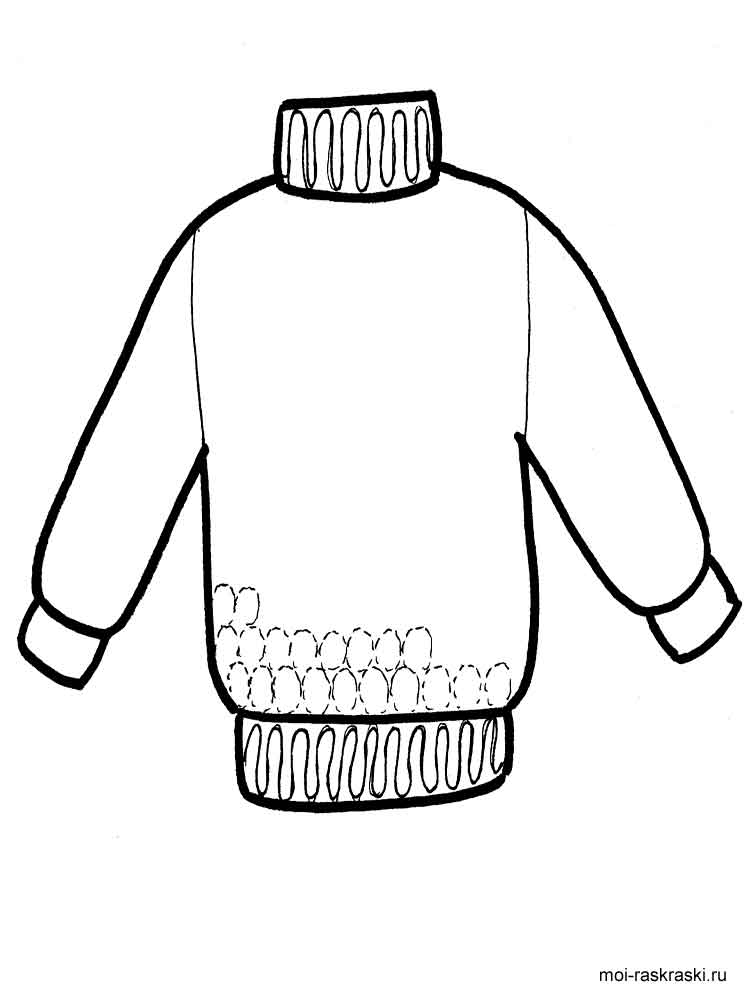 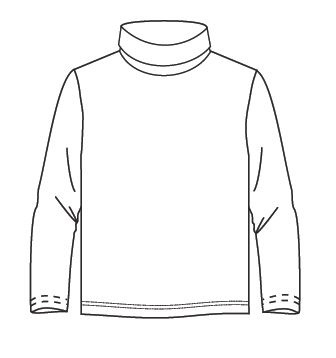 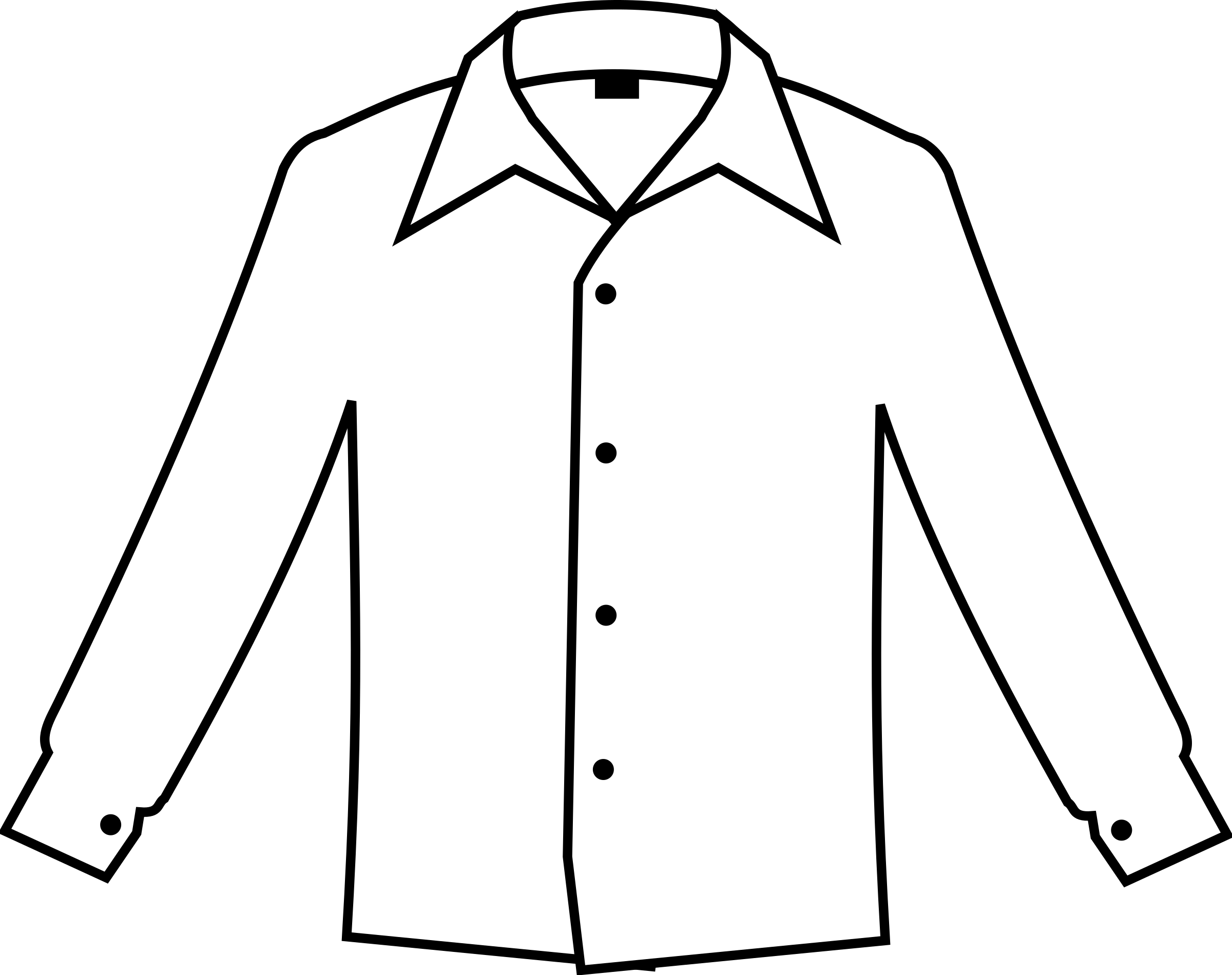 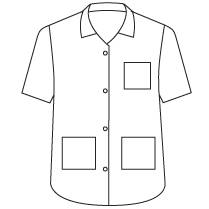 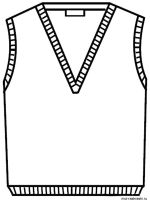 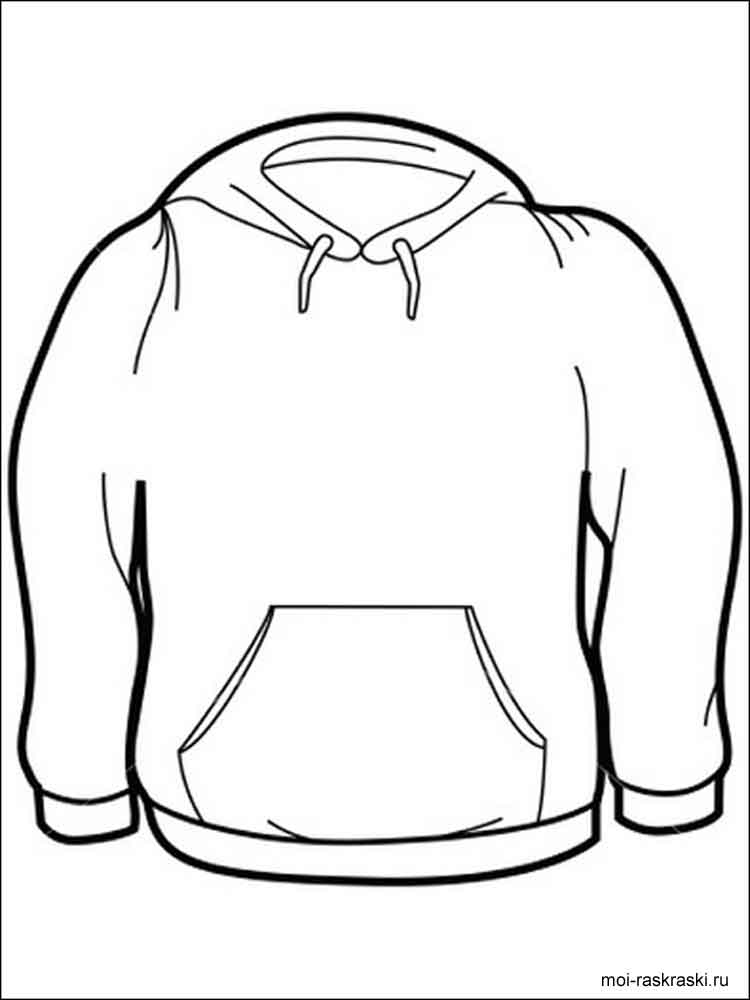 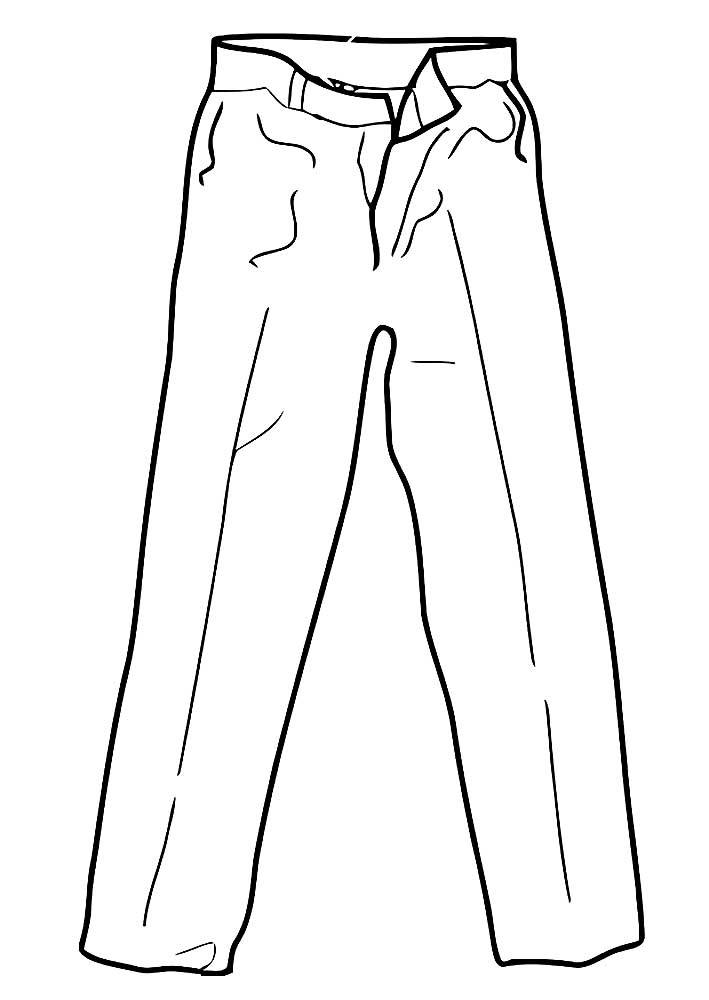 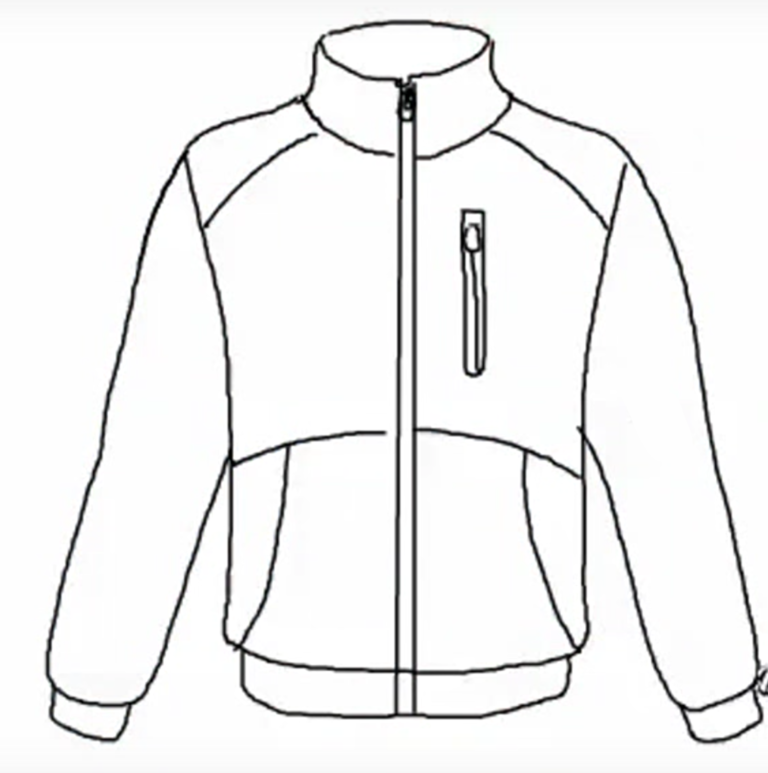 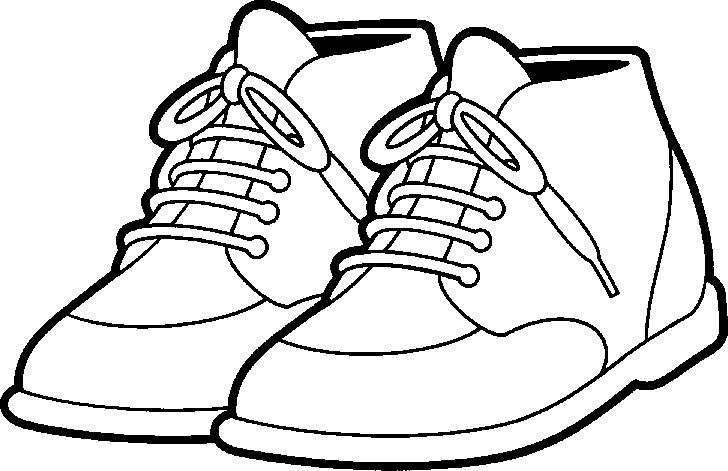 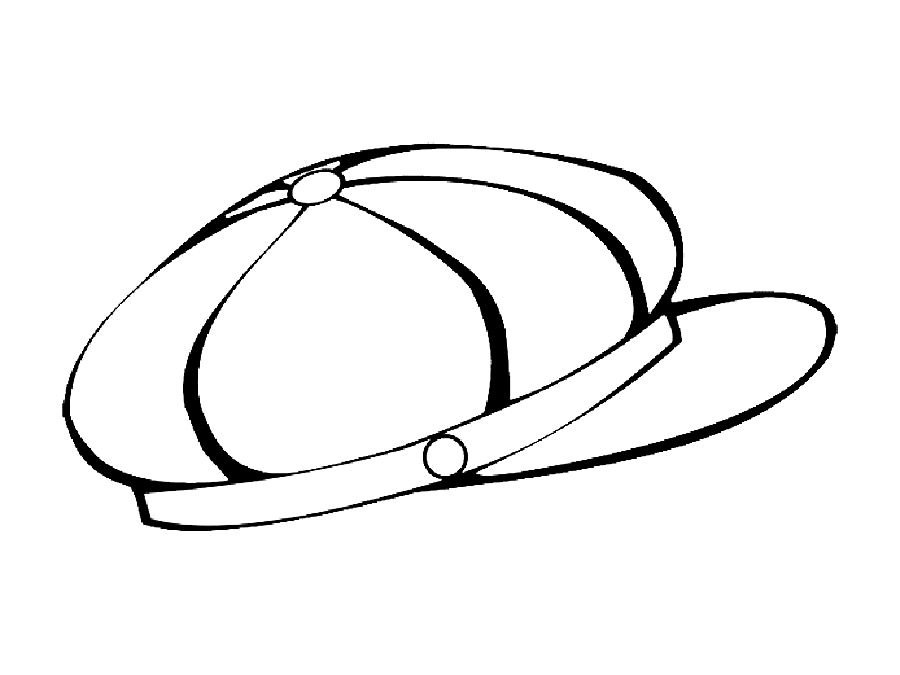 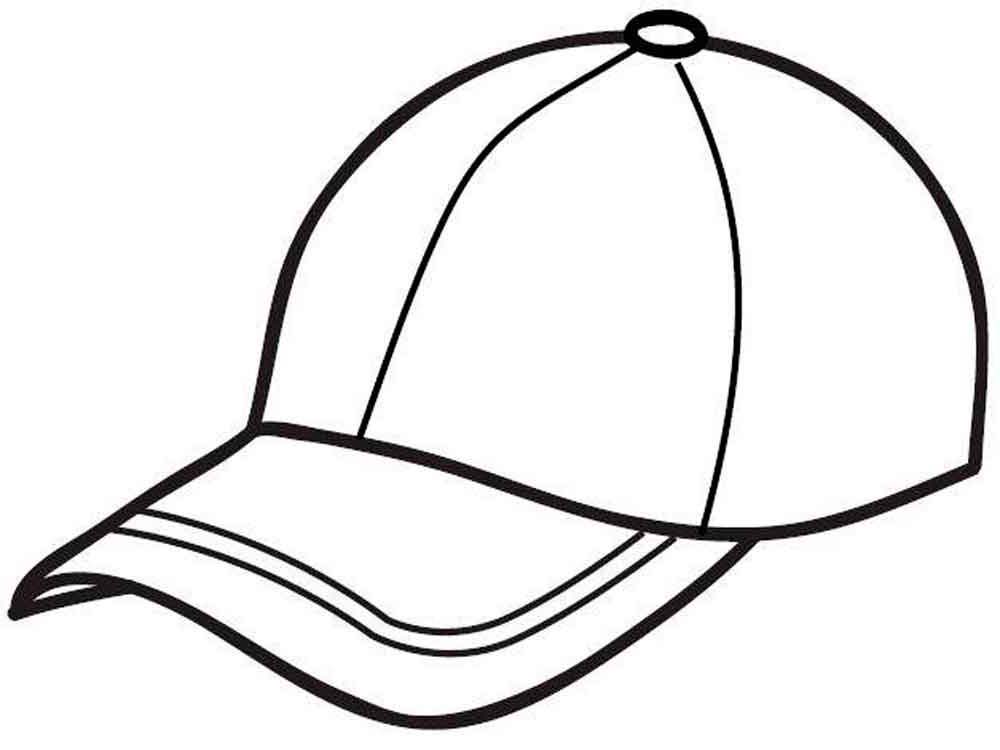 